Závazná přihláška do akademie stolního tenisu SC ŘepyŠkolní rok 2022/2023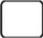 Středa 16:30 – 17:30 dětiStředa 17:30 – 18:30 dospělíČtvrtek 16:30 – 17:30 děti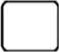 Čtvrtek 17:30-18:30 dospělí		Cena: 2500,- / pololetíJméno a příjmení dítěte:Datum narození:Zdravotní způsobilost:	ano	ano			ne	Jméno a příjmení zákonného zástupce:Kontaktní adresa:Telefon:Email:V Praze dne………………			Podpis zákonného zástupce……………………..Své přihlášky zasílejte na: olinakaucka@seznam.cz